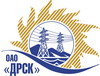 Открытое Акционерное Общество«Дальневосточная распределительная сетевая  компания»ПРОТОКОЛ ПЕРЕТОРЖКИСпособ и предмет закупки: открытый электронный запрос предложений: Реконструкция ВЛ 10-0,4 кВ. Сковородинского района , филиал "АЭС" закупка № 805 раздел 2.2.1. ГКПЗ 2015Планируемая стоимость закупки в соответствии с ГКПЗ:  18 493 405,00 руб. без учета НДСПРИСУТСТВОВАЛИ: 2 члена постоянно действующей Закупочной комиссии 2-го уровня. ВОПРОСЫ ЗАСЕДАНИЯ ЗАКУПОЧНОЙ КОМИССИИ:В адрес Организатора закупки поступило два предложения на участие в  процедуре переторжки.Вскрытие конвертов было осуществлено в электронном сейфе Организатора закупки на Торговой площадке Системы B2B-ESV автоматически.Дата и время начала процедуры вскрытия конвертов с предложениями на участие в закупке: 15:00 часов благовещенского времени 05.06.2015 г Место проведения процедуры вскрытия конвертов с предложениями на участие в закупке: Торговая площадка Системы B2B-ESVОтветственный секретарь Закупочной комиссии 2 уровня  ОАО «ДРСК»                       		     О.А. МоторинаТехнический секретарь Закупочной комиссии 2 уровня  ОАО «ДРСК»                           	    Т.В. Коротаева№ 458/УТПиР-Пг. Благовещенск05 июня 2015 г.№п/пНаименование Участника закупки и его адресОбщая цена заявки до переторжки, руб. без НДСОбщая цена заявки после переторжки, руб. без НДСООО «Энергомонтажный поезд № 764» г. Тында, ул. Привокзальная, 1117 000 000,0016 824 703,002.ООО «ФСК «Энергосоюз»г. Благовещенск, ул. Нагорная, 20/218 225 653,0016 264 440,00